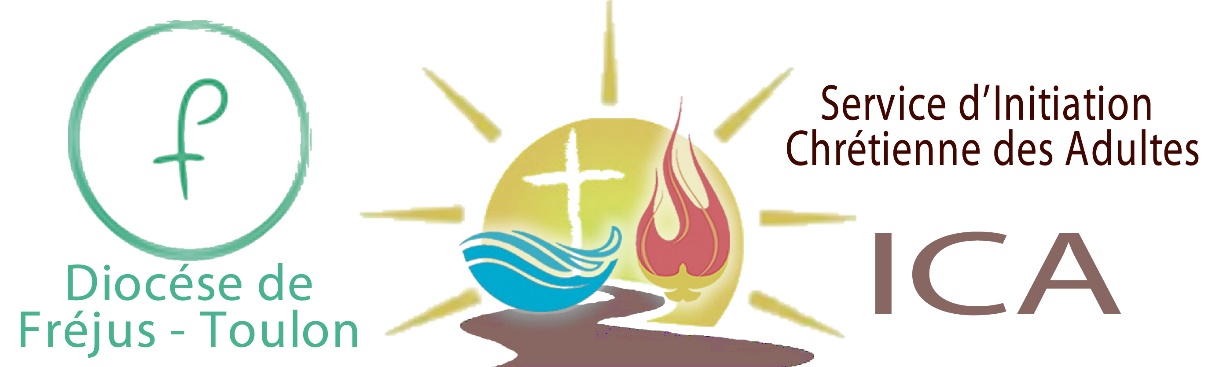 FICHE D’ENTRÉE EN CATÉCHUMÉNAT DES ADULTESa transmettre AU SERVICE DIOCÉSAIN ICAANNÉE 20____/ 20____ (Ne se substitue pas aux formulaires du directoire canonique et pastoral pour les actes administratifs des sacrements) Paroisse : 		                     Commune :	                                                       Sacrement demandé :  Baptême      Confirmation    EucharistieLe présent document est rempli par le responsable local du catéchuménat au cours d’un dialogue dans la confiance avec la personne concernée puis signé par elle. Avant de collecter les renseignements, la personne doit avoir pris connaissance de la notice d’information sur la collecte et le traitement des données personnelles dont un exemplaire doit lui être remis.Après avoir été complété, l’original de ce document de 7 pages sera transmis au service diocésain du catéchuménat par le responsable local du catéchuménat avec la fiche d’information sur le traitement des données personnelles également signée par la personne concernée. Il sera conservé de manière sécurisée par le délégué diocésain pendant la durée du cheminement et sera détruite trois ans après la célébration des sacrements de l’initiation chrétienne.Une copie de ce dossier sera conservée de manière sécurisée par le responsable local (en paroisse) pendant la durée du cheminement (en cas de changement de responsable, ce dossier est remis au nouveau responsable) et sera détruite trois ans après la célébration des sacrements de l’initiation chrétienne.En cas d’interruption du cheminement, les données numériques seront détruites et la présente fiche sera exclusivement conservée sous format papier pendant une durée de 3 ans (en paroisse et au service diocésain ICA) dans l’hypothèse où le candidat souhaiterait reprendre son cheminement. Au terme des 3 années, la fiche sera détruite.Ce formulaire ne contient volontairement aucun champ libre pour éviter la collecte d’informations diverses et ce pour minimiser les données collectées à celles nécessaires conformément au RGPD.DONNÉES PERSONNELLES DE LA PERSONNE ADULTELes données signalées par * sont nécessaires pour permettre de répondre à la demande d’accompagnement.  Mme	 M.	Prénom*                                                                                                                                       NOM de naissance*                                                                                                                                                                 Eventuellement NOM d’épouse* :                                                                                                                                         Adresse* :                                                                                                                               Code postal* :                                                                                                                                      Commune* :                                                                                                                                            Tél *                                                                                                                                              	Courriel* :                                                                                                                                      Lieu de naissance* (ville et pays)                                                                                                                                          Date de naissance*         /         /                       Nationalité                                                                                                                                       Pour les personnes non baptisées Les informations religieuses relatives à l’origine religieuse sont utiles à l’accompagnement demandé, mais eu égard au caractère très sensible de ces informations, elles devront faire l’objet d’une discussion orale et ne doivent pas être collectées de manière écrite.Si une démarche vers le baptême a déjà été entamée* :Date du 1er contact (année)                                                 Date d’entrée en catéchuménat si elle a déjà eu lieu* :         /         /                     Paroisse*                                                                       	Diocèse *                                                                                                Pour les personnes baptisées qui demandent le sacrement de confirmation*Situation matrimoniale et familiale actuelle *  :	Vit seul(e) :  	    célibataire    fiancé(e)   veuf(ve)    divorcé(e)	Vit en couple :  		  Marié(e) - Date et lieu du mariage civil                                                                                              			Date et lieu du mariage religieux                                                                                      			Si le mariage a eu lieu dans une autre confession chrétienne, 			préciser laquelle :                                                                                                                     	   Mariage coutumier ou dans une tradition non chrétienne                                                           		 Union libre (Concubinage ou Pacs)                            Projet de mariage civil   Oui –   Non   Si oui : date prévue      /      /                 			          religieux   Oui –   Non  Si oui : date prévue      /      /                  Nombre d’enfants ……….Le conjoint est-il baptisé * ?  Oui     Non	 Ne sait pas Si oui préciser :  Dans l’Église catholique		 Dans une autre confession chrétienne………………………Divorce antérieur                  du candidat	 du conjoint Dans le cas de vie en couple hors mariage, ou de remariage après divorce de l'un des conjoints, merci au Curé de contacter rapidement le Délégué diocésain du catéchuménat pour envisager le cheminement, en lien avec l’évêque.à compléter par le responsable local paroissial Paroisse (nom de la paroisse)* :                                                                                                                                                                       Commune de la paroisse *:                                                                                                                                                                       Nom du Curé* :                                                                                                                                                                                Responsable local paroissial (nom de la paroisse) :                                                                                                                     NOM et prénom *:                                                                                                                                                                               Tél*                                                                         Courriel *:                                                                                                                Type d’accompagnement mis en place pour le candidat *(plusieurs réponses possibles)Accompagnement individuel par                                                                                                                                Accompagnement en équipe de plusieurs accompagnateurs Accompagnement en groupe paroissial Autre                                                                                                                                                                                      Si l’accompagnement se fait en équipe ou en groupe, indiquez le nom du responsable *:NOM et Prénom ¨*                                                                                                                                                                      Tél*                                                                                 Courriel                                                                                                               Nom et prénoms des membres de l’équipe d’accompagnement :Documents catéchétiques et outils utilisés	Actualisation des données et autres documents	Au cours du cheminement, d’’autres éléments viendront s’ajouter en temps voulu à ce dossier :Acte de naissance, acte de baptêmeLettre du candidat à l’évêque en vue du sacrement de la Confirmation.Renseignements complémentaires que vous souhaitez porter à la connaissance du Service Diocésain :  Remettre une copie au candidatNOTICE D’INFORMATION SUR LE TRAITEMENT DES DONNÉES À CARACTERE PERSONNELLes données que vous fournissez sont recueillies, lors d’un dialogue avec l’accompagnant de votre Paroisse qui vous fournit toutes explications utiles, dans la fiche d’entrée en cheminement. Elles pourront faire l’objet d’un traitement informatisé et sont nécessaires pour gérer et donner suite à votre demande de préparation aux sacrements et d’accompagnement spirituel.Qui est responsable de traitement ? Que veut dire responsable de traitement ?Le responsable de traitement est « la personne physique ou morale, l’autorité publique, le service ou un autre organisme qui, seul ou conjointement avec d’autres, détermine les finalités et les moyens du traitement ». C’est à lui qu’incombe de respecter et de faire respecter les obligations imposées par le règlement (RGPD) et autres dispositions applicables.Les responsables de traitement sont :La Paroisse représentée par son Curé et le Service Initiation Chrétienne des Adultes du Diocèse de Fréjus-Toulon.Pourquoi collectons-nous vos données ?Les données sont collectées et traitées pour différentes finalités, notamment pour gérer et donner suite à votre demande de préparation et d’accompagnement, pour communiquer avec vous, organiser et adapter l’accompagnement, vérifier le respect des règles de droit canonique et des principes de l’Eglise catholique, à des fins probatoires et, après anonymisation, à des fins statistiques.Nous vous informons que d’autres informations et documents (extrait de baptême, etc.) vous seront demandés au cours du cheminement. Ces informations que vous fournirez seront entrées dans les registres de catholicité et stockées indéfiniment dans un endroit sûr, conformément aux lois et procédures internes de l’Eglise catholique romaine (droit canonique), à des fins sacramentelles futures, (par exemple confirmation, mariage...), de délivrance de copies et à des fins historiques. Quelles sont les données collectées ?Nous ne collectons que les données que vous nous fournissez et qui sont nécessaires à l’accomplissement des finalités déterminées.Les informations obligatoires sont signalées par un astérisque, dans les formulaires qui vous sont soumis.Les autres informations sont facultatives mais sont utiles à votre accompagnement.Quels sont les fondements juridiques ?Les traitements sont mis en œuvre, selon le traitement considéré, sur l’un des différents fondements légaux prévus par le règlement européen 2016/679 (RGPD) Ainsi les fondements sont principalement l’intérêt légitime du diocèse (article 6 (1) f du RGPD) pour gérer et donner suite à votre demande, et par exemple, pour la vérification du respect des dispositions du droit canonique et des principes de l’Eglise catholique romaine. Et sur l’article 6 (1) c, respect d’une obligation légale, par exemple l’obligation de donner une information sur la collecte et les traitements de vos données personnelles.A qui seront communiquées ces informations ?Les informations seront exclusivement portées à la connaissance, dans la limite des besoins de leurs missions respectives, des membres de l’équipe d’accompagnement de votre paroisse et de l’équipe diocésaine de l’Initiation Chrétienne des Adultes, du Curé et éventuellement des prêtres de votre Paroisse, de l’Evêque et pour les actes de catholicité ultérieurs du Notaire de votre paroisse et de la Chancellerie.Toute mention publique de vos nom, prénoms et informations relatives à votre cheminement devant la communauté ecclésiale se fera en accord avec vous en prévoyant des ajustements lorsque cela est nécessaire.Les données personnelles ne sont jamais transmises à des tiers et sont gérées confidentiellement. Combien de temps seront conservées vos informations ?En cas d’interruption du cheminement, les données numériques seront détruites et la présente fiche sera exclusivement conservée sous format papier pendant une durée de trois ans dans l’hypothèse où vous souhaiteriez reprendre votre cheminement. Au terme des trois années, la fiche sera détruite.Les informations sont conservées jusqu’à l’accomplissement de toutes les finalités, puis archivées et conservées à titre probatoire pendant un délai de trois années, puis détruites.Les données portées sur les actes et registre de catholicité sont conservées indéfiniment au titre des archives de catholicité et historiques.Comment protégeons-nous la confidentialité de vos informations ?Nous faisons de notre mieux, pour assurer la meilleure confidentialité et protection de vos informations possible.Les personnes bénévoles signent des engagements de confidentialité. Les données sont conservées de manière sécurisée et des bonnes pratiques en matière de sécurité et de confidentialité sont diffusées.Nous limitons les données collectées et conservées à ce qui est nécessaire au regard des finalités poursuivies.Où sont stockées vos informations ?Nous ne transférons pas de données directement hors de l’Union européenne, mais il se peut que de tels transferts soient réalisés lors de l’utilisation de logiciels de messagerie ou de bureautique, tels Gmail ou Windows.Quels sont vos droits et comment les exercer ?Conformément à la loi « Informatique et Libertés » du 6 janvier 1978 modifiée, et au règlement européen du 27 avril 2016 n° 2016-679, vous bénéficiez, si les conditions d’exercice sont remplies, d’un droit d’accès, d’information, de rectification, d’opposition et de limitation à un traitement, d’un droit à l’effacement et à la portabilité de vos données.Il est précisé que le droit d’opposition et d’effacement ne peuvent pas s’appliquer aux actes de catholicité eu égard à leur caractère historique. Vous disposez également du droit de retirer votre consentement pour les traitements lorsqu’ils sont fondés sur cette base et si aucune autre base juridique ne demeure applicable pour ce même traitement (par exemple, conservation probatoire ou toute autre obligation légale).Vous disposez du droit d’introduire un recours dvant la CNIL si vous estimez que vos droits n’ont pas été respectés.Pour toute questions sur vos droits vous pouvez écrire à rgod@diocese-frejus-toulon.com  et en cas de difficulté saisir notre Data Protection Officer dpo@diocese-frejus-toulon.com Pour exercer vos droits : vous pouvez adresser une demande écrite accompagnée d’un justificatif d’identité à l’adresse suivante :  rgpd@diocese-frejus-toulon.comDate :Signature du candidat (précédée de la mention “Lu et compris”)  A faire remplir par le représentant légal pour les majeurs protégés.Annexe 1AUTORISATION DES TITULAIRES DE L’AUTORITE PARENTALE OU DU REPRESENTANT LEGALNous, soussignés titulaires de l’autorité parentale    ou responsable légal  Représentant légalOrganisme :                                                                                                                   Prénom* :                                                                                                                    NOM * :                                                                                                                      Tél *                              	courriel* :                                                                                                              Adresse :                                                                                                                     Code postal :                     	Ville :                                                                                                              Autorisons (Prénom et nom du Candidat)                                                                à suivre un cheminement avec le catéchuménat des adultes dans le diocèse de Fréjus-Toulon.Date :Signature